JURNAL PERANCANGAN SISTEM INFORMASI RADIOLOGI GUNA MENDUKUNG PENINGKATAN PELAYANAN PADA PASIEN DI RUMAH SAKIT UMUM DAERAH AL-IHSAN PEMPROV JABARARDIANANPM : 148 020 105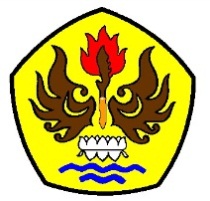 PROGRAM MAGISTER MANAJEMENFAKULTAS PASCASARJANAUNIVERSITAS PASUNDANBANDUNG2018ABSTRACTIn the digital era all hospitals throughout Indonesia began to improve the quality of health service management by implementing computer-based hospital management information system. Hospital services include health care and administrative services. Health services include medical services, medical support services, medical rehabilitation and nursing care services. One type of medical support service is radiology services performed in a radiological installation. In the radiology installation of RSUD Al-Ihsan West Java province has several problems with data processing system services ranging from data input, data processing and data output. The radiology equipment facility (modality tool) has been using a digital system but there is no data integration between the SIMRS application and the application on the modalities tool. So that required system development to integrate this application. The purpose of this research is to produce the design of radiology information system which is useful to support the improvement of service to the patient in the radiology installation of RSUD Al-Ihsan.The design of this radiology information system uses the FAST (Framework for the Application of System Technology) method with steps (1) preliminary investigation, (2) problem analysis, (3) requirement analysis, (4) decision analysis, and (5) design system. This research design using qualitative approach with grounded theory method. Data analysis in this research is by data reduction, data presentation and conclusion.From the results of this study can be concluded that the design of radiology information systems help solve system problems in previous radiological installations. The design of this system is able to perform bridging system by combining SIMRS application and work list application in modal tool. Bridging system is able to homogenize data from front office to back office, radiology examination results can be accessed offline and online is not limited space and time because it is equipped with teleradiology applications. The design of radiology information system is web-based so that radiology examination service can be accessed online by patient or family by paying attention to medical code of ethics.Keywords	: radiology information systemABSTRAK	Di era digital semua rumah sakit seluruh Indonesia mulai meningkatkan kualitas manajemen pelayanan kesehatan dengan menerapkan sistem informasi manajemen rumah sakit berbasis komputer. Pelayanan rumah sakit mencakup pelayanan kesehatan  dan pelayanan  administrasi.  Pelayanan  kesehatan  itu sendiri meliputi pelayanan medik, pelayanan penunjang medik, rehabilitasi medik dan  pelayanan  asuhan  keperawatan. Salah satu jenis pelayanan penunjang medis adalah pelayanan radiologi yang dilaksanakan dalam sebuah instalasi radiologi. Di instalasi radiologi RSUD Al-Ihsan Pemprov Jabar mempunyai beberapa permasalahan dengan sistem pengolahan data pelayanan mulai dari input data, proses data dan output data. Fasilitas peralatan radiologi (alat modalitas) telah menggunakan sistem digital namun belum ada integrasi data antara aplikasi SIMRS dengan aplikasi pada alat modalitas. Sehingga dibutuhkan pengembangan sistem untuk mengintegrasikan aplikasi ini. Tujuan dari penelitian ini adalah menghasilkan rancangan sistem informasi radiologi yang berguna untuk mendukung peningkatan pelayanan pada pasien di instalasi radiologi RSUD Al-Ihsan.	Perancangan sistem informasi radiologi ini menggunakan metode FAST (Framework for the Application of System Technology) dengan langkah-langkah (1)preliminary investigation, (2)problem analysis, (3)requirement analysis, (4)decision analysis, dan (5)design system. Desain penelitian ini menggunakan pendekatan kualitatif dengan metode grounded theory. Analisis data dalam penelitian ini adalah dengan cara reduksi data, penyajian data dan penarikan kesimpulan.	Dari hasil penelitian ini dapat disimpulkan bahwa perancangan sistem informasi radiologi  membantu menyelesaikan permasalahan sistem di instalasi radiologi sebelumnya. Rancangan sistem ini mampu melakukan bridging system dengan menggabungkan aplikasi SIMRS dan aplikasi work list pada alat modalitas. Bridging system ini mampu menghomogenkan data dari mulai front office sampai dengan back office, hasil pemeriksaan radiologi dapat diakses secara offline maupun online tidak terbatas ruang dan waktu karena dilengkapi dengan aplikasi teleradiologi.  Perancangan sistem informasi radiologi ini berbasis web sehingga layanan hasil pemeriksaan radiologi dapat diakses secara online oleh pasien ataupun keluarganya dengan memperhatikan kode etik kedokteran.Kata kunci : sistem informasi radiologi